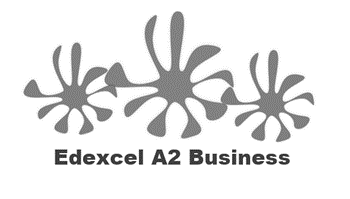 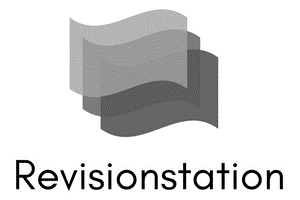 Starter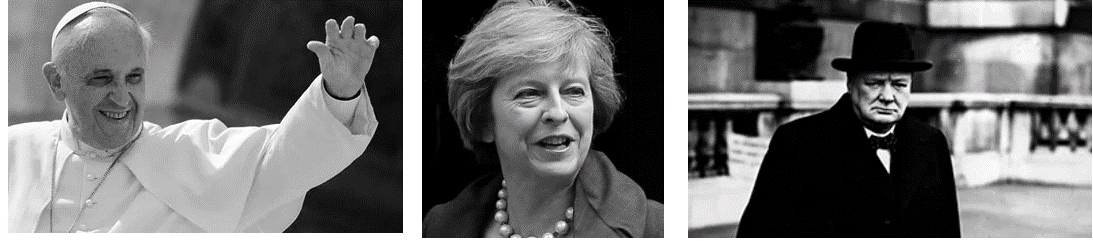 Which of these would you consider to be the greatest leader?  __________________________________________________________________What are the qualities of a great leader? __________________________________________________________________Is there anyone missing in your opinion?__________________________________________________________________Write a definition of leadership here: ____________________________________________________________________________________________________________________________________________________________________Write a definition of management here:____________________________________________________________________________________________________________________________________________________________________Leadership vs managementTypes of leadership styleAutocratic leadership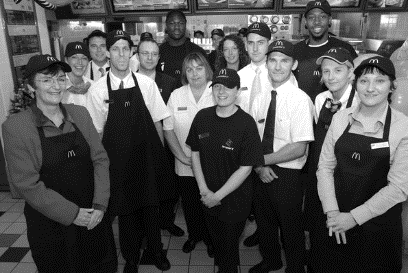 ________________________________________________________________________________________________________________________________________________________________________________________________________________________________________________________________________________________________________________________________________Autocratic continued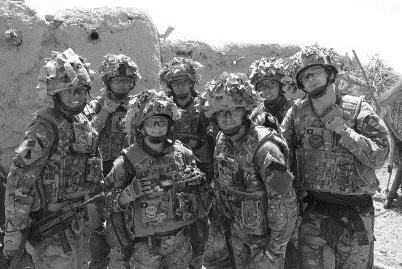 ________________________________________________________________________________________________________________________________________________________________________________________________________________________________________________________________________________________________________________________________________Democratic Leadership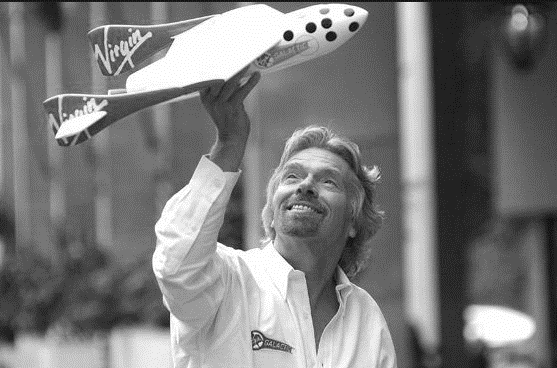 ________________________________________________________________________________________________________________________________________________________________________________________________________________________________________________________________________________________________________________________________________Democratic continued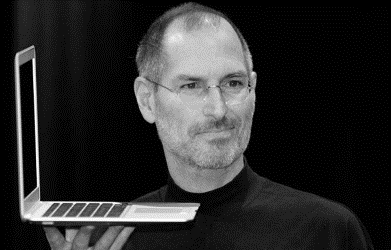 ________________________________________________________________________________________________________________________________________________________________________________________________________________________________________________________________________________________________________________________________________Paternalistic continued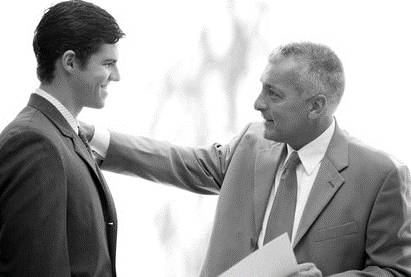 ________________________________________________________________________________________________________________________________________________________________________________________________________________________________________________________________________________________________________________________________________Laissez-faire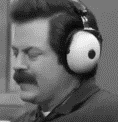 ________________________________________________________________________________________________________________________________________________________________________________________________________________________________________________________________________________________________________________________________________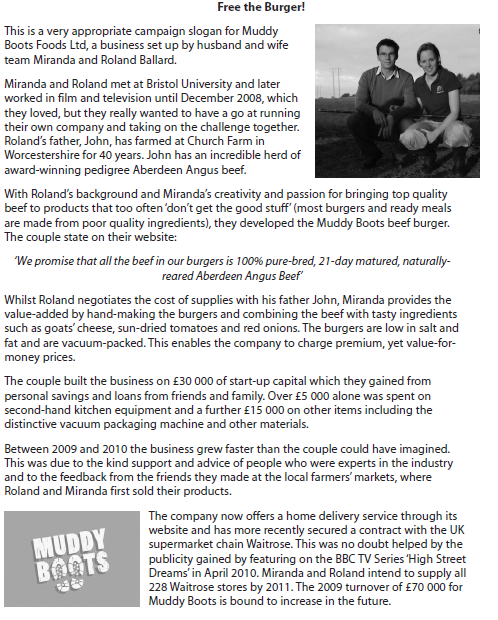 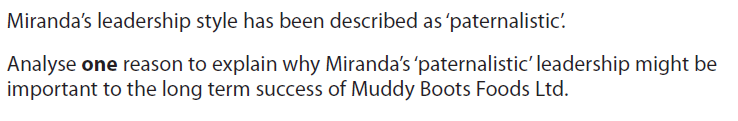 [4]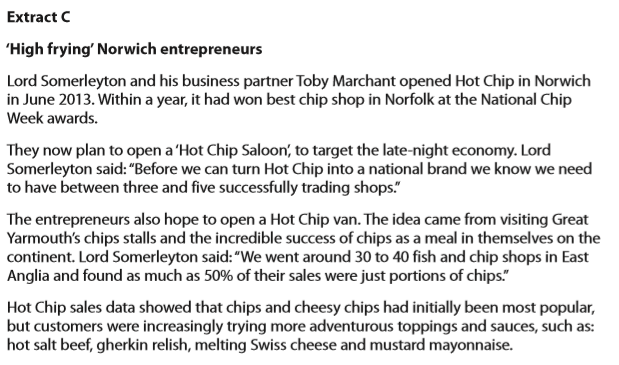 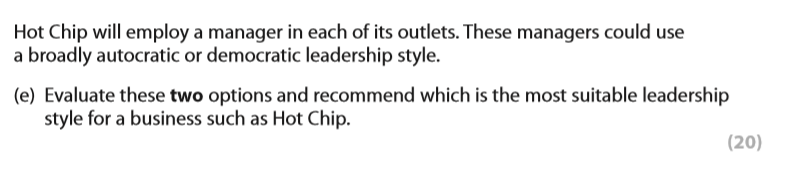 LeadershipManagement